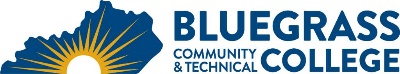 Program Coordinator: Jim Matchuny	E-mail:  Jim.matchuny@kctcs.edu	Phone: (859) 246-6246Program Website: https://bluegrass.kctcs.edu/education-training/program-finder/respiratory-care.aspx Student Name:		Student ID: Students need to be at KCTCS placement levels for all coursesNote:  25% of Total Program Credit Hours must be earned at Bluegrass Community and Technical College.Advisor Name:	Advisor Signature: _________________________________________Student Name:	Student Signature: ________________________________________Pre-Admission Requirements (if applicable)Pre-Admission Requirements (if applicable)Pre-Admission Requirements (if applicable)Pre-Admission Requirements (if applicable)Pre-Admission Requirements (if applicable)First SemesterCreditsTermGradePrereqs/NotesMA 111 Contemporary College Mathematics   OR  3Math and Human Anat and Phys I & IIMAT 110 Applied Mathematics OR  3must be completed with a grade of “C” orMAT 150 College Algebra3better prior to taking any RCP courseBIO 137 Human Anatomy & Physiology I4BIO 139 Human Anatomy & Physiology II            4First SemesterCreditsTermGradePrereqs/NotesRCP 110 Cardiopulmonary Anat & Phys              3RCP 121 Respiratory Care Practice I                     1RCP 122 Fundamentals of Respiratory Care       4RCP 130  Pharmacology                                          3ENG 101 Writing                                                      3Total Semester Credit Hours14Second SemesterCreditsTermGradePrereqs/NotesRCP 140 Cardiopulmonary Assessment2The RCP courses are taught on a bi-term RCP 176 Respiratory Care Practice II                   2basis during Spring I & Spring IIOral Communications                                            3RCP 185 Intro to Mech Ventilation                       2RCP 201Respiratory Care Practice III                    2Social and Behavioral Sciences                              3Total Semester Credit Hours14Third SemesterCreditsTermGradePrereqs/NotesRCP 195 Patient-Ventilator Management           4RCP 210 Cardiopulmonary Pathophysiology       3RCP 212 Neonatal/Pediatric Respiratory Care    3RCP 226 Respiratory Care Practice IV                   4Total Semester Credit Hours14Fourth SemesterCreditsTermGradePrereqs/NotesRCP 228 Prevent & Long-term Resp Care            2RCP 251 Respiratory Care Practice V                     4RCP 240 Advanced Cardiopulm Evaluation         3RCP 245 Advanced Cardiac Life Support2RCP 260 Respiratory Care Seminar                       1Heritage/Humanities3Total Semester Credit Hours15Total Credential Hours68-70Special Instructions:Deadline for application to the Respiratory Care program is February 15th.  It is recommended to complete as much, if not all the general education requirements before entering the Respiratory Care program.